MEMBERSHIP FORM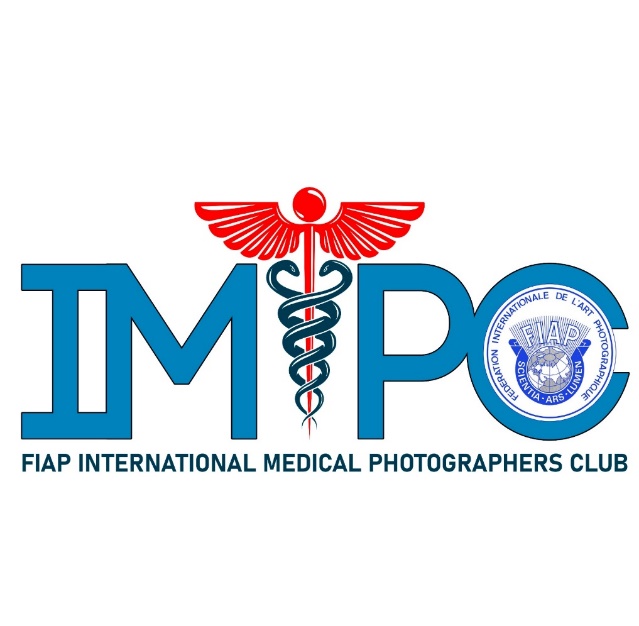 Please fill in the information below completely and send it to the IMPC country representative on Fiap.net. with your portrait photoCOUNTRY:  ……………………………………………………………………………………………………………………………………………….FIAP LIFECARD NO : (everybody must have) :……………………………………………….…………….…………………………….FIRST NAME:   ………………………………………………………………………………………………………………..…………………………SECOND NAME: (If any):…………………………………………………………………………………………………………………..……….FAMILY NAME:  …………………………………………………………………………………………………………………………………..……FIAP DISTINCTIONS:  …………………………………………………………………………………………………………………………………OTHER PHOTO DISTINCTIONS: ………….……………………………………………….:……………………………………………….……GENDER: ………………………………………………………………………………………………………………………………………………..…DATE OF BIRTH:   …………………………………………………………………………………………………………………….………………..PROFESSION: ……………………………………………………………………………………….…………………………………………………..MEDICAL SPECIALIZATION :……………………………………………………………………………………………………………………….ACTİVE or RETIRED:  ………………………………………………………………………………….……………………………………………… E-MAIL ADDRESS:  ……………………………………………………………………………..……………..………………………………………INSTRAGRAM address:  ……………………………………………………………………..…………………….……………………………….WEBSITE address:  ……………………………………………………………………………..…………………………………………………….I declare that the personal information I have written in this membership form is correct and I share it with my own consent, provided that it is used in line with IMPC membership and its purposes.Date:……………………………………………………………. Signature: …………………………………………………….PLEASE SEND A PORTRAIT PHOTO IN DIGITAL SMALL RESOLUTION WHEN SENDING THE MEMBERSHIP FORM TO YOUR COUNTRY REPRESENTATIVE.